Nom : ___________________________________________		Date : ____________________Sciences 8e annéeQuestions récapitulatives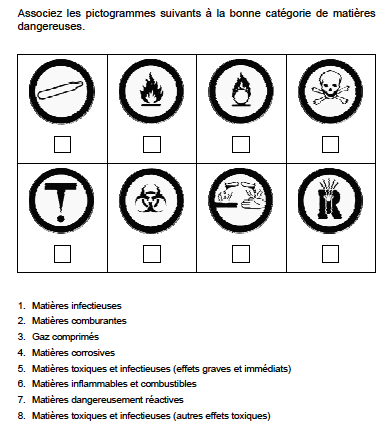 Vrai ou fauxa) Des lunettes de sécurité doivent être portées  chaque fois que des produits chimiques sont utilisées dans une expérience en classe.  	__________b) Ne jamais manipuler des produits chimiques sans porter des gants.   __________c) Pour déterminer l’odeur d’un produit chimique, il faut toujours mettre sa tête ou son visage directement au-dessus de l’ouverture du contenant et inhaler profondément de façon à bien reconnaître l’odeur.	__________d) SIMDUT est l’acronyme de Système d’information sur les matières dangereuses utilisées au travail.	__________e) Les principaux composants du SIMDUT sont les étiquettes, les fiches signalétiques et la formation du travailleur.	__________Répondre à 9 des questions suivantes :1. Les gaz comprimés sont des gaz maintenus à une pression ___________________       à la pression atmosphériquesupérieure 		ou		inférieure2. Les matières corrosives sont des matières qui :a) peuvent endommager ou détruire les métauxb) peuvent endommager ou détruire les tissus humainsc) sont habituellement des acides ou des basesd) toutes ces réponses3. La toxicité est :a) le risque que l’exposition à un produit chimique nuise à la santéb) une mesure de la capacité d’empoisonnement d’un produit chimiquec) inexistante si la dose de produit chimique est faibled) un problème seulement si la dose de produit chimique est importante4.  Les matières oxydantes peuvent :a) accélérer la propagation d’un incendie et en augmenter l’intensitéb) faire que des substances qui, normalement, ne brûle pas facilement       dans l’air y brûlent plus facilement et plus rapidementc) provoquer la combustion spontanée de matériaux combustiblesd) toutes ces réponses5.  Les matières dangereusement réactives peuvent :a) subir des réactions intenses de polymérisation, de condensation ou de      décompositionb) corroder les métauxc) entrainer l’oxydation d’autres produits chimiquesd) toutes ces réponses6.  Les voies d’entrée les plus courantes d’un produit chimique dans l’organisme sont : (encercler une seule réponse)a) la respiration (inhalation)b) l’ingestionc) le contact avec la peaud) une plaie ouvertee) a et c7.  Dans un salon de coiffure, quelles substances, parmi les suivantes, pourraient constituer un risque pour les voies respiratoires ou causer une irritation ?a) les fixatifs en aérosolb) les produits pour permanentesc) le dissolvant de vernis à onglesd) toutes ces réponses8. Le plus important facteur qui détermine le risque qu’un produit ait un effet sur la santé d’un travailleur est :a) son état, c’est-à-dire gazeux, liquide ou solideb) la quantité utiliséec) la toxicité et la dosed) le moment de la journée où il est utilisé9.  Voici des exemples de mesures techniques permettant de contrôler les risques chimiquesa) remplacementb) ventilation par aspiration à la sourcec) modification d’un processusd) isolemente) toutes ces réponses10. Parmi les éléments suivants, lesquels sont des ÉPP :a) appareils respiratoiresb) gantsc) protecteurs oculairesd) vêtements protecteurse) toutes ces réponses11.  Avant d’utiliser n’importe quel produit chimique pour la première fois, vous devez au moins lire :a) la FSb) l’étiquette du fournisseur apposé sur le contenant du produitc) a et b